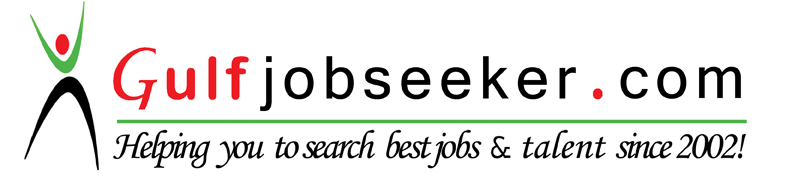 Whats app  Mobile:+971504753686 Gulfjobseeker.com CV No:260075E-mail: gulfjobseeker@gmail.comPersonal DetailsIT ProfessionalInnovative and purpose-driven IT professional with more than 3years experience in computer software and hardware operations, troubleshooting and repair.Respected leader of creative teams, multimedia divisions and corporate communications departments; team player. Expert in the technical, conceptual and content development of IT operational models for improved performance and service delivery. Proven ability to handle IT operations with intelligence and precision.Career ObjectiveI seek a role which is able to challenge my intellectual and technical abilities and also to develop my career to greater horizons, strive towards attaining excellence in my profession and career through hard work, diligence and dedication.kTechnological SkillsEducation and CertificationCERTIFIED COMPUTER ENGINEER	(CCOME)			2016Certification by:ROYAL INSTITUTE FOR CHARTERED ENGINEERS (USA)KNOWLEDGE AND HUMAN DEVELOPMENT AUTHORITY (KHDA UAE MINISTRY GOVT)			B.SC. (ED) ACCOUNTING							2011UNIVERSITY OF ADO-EKITI NIGERIA.  Graduated with Second class (lower) division honors. Membership and AssociationsMember			High Authority Council for Arab Engineers (HACAE)		2016Member	Association of Lagos State Computer Hardware Technicians (Ikeja Chapter)Personal AttributesTraining/Courses AttendedComputer Engineering Professional Diploma 	 					2016Comptia A+ Training Course (Computer Hardware Technician Certification) 	2015Peer Education Training Course 							2012(NRH and HIV Prevention and Care Project through NYSC(ARFH Sponsored)Professional ExperienceALYANBOU FOOD CO LLC. DIP 2, DUBAI. Machine Operator (Packing and Packaging Worker)	August 2015 – Till DateEffective operation of Chocolate Biscuit-making machine and carrying out other functions as required in the company.NTA-STAR TV NETWORKS LTD (STARTIMES NIGERIA)Branch Business Hall Manager.  				January 2015 – August 2015Gave the company a reputable image with excellent customer service delivery and guaranteed solution to problems and complaints from customers.Organized and directed the operations in the Business Hall, giving the company business premises a professional and attractive look to encourage sales and customer friendliness.Presented statement of accounts, reports and summary on weekly basis for evaluation and review.Professional brand representation of the company on media platforms and business media outings. Held Talk-show programmes with an average of 10 online participants in a single programme.Branch System Engineer (Primary Operation-Supporting Engineer)		August 2013 - August 2015Giving solutions to various problems by using the company’s database software platform to correct errors, reverse wrong recharges and work on customers’ accounts, resulting in stability in business operation and excellent delivery of service.Repairing and maintenance of all Computer and network resources within the branch office.Periodic organization and coordination of training for sub-dealers, staff members and other users of the company website and database software on various operational procedures and innovations.Provision of adequate support to both Staff members, Dealers and Customers on IT-Related problems, activation and recharging of Decoders and other operational difficulties.Active participation in forums for development of models, policies and strategies for customer billing thereby ensuring fairness in billing system and increase in customer base by more than 60%.SYSTEM WARD COMPUTER ENGINEERS, Ikeja LagosHardware Technician/Executive Trainer,			January 2013 - July 2013Repair of computer hardware components and replacement of bad, unusable components.Provision of essential support to clients on Software usage and System maintenance tips.Development of training materials for clients’ usage and seminar presentations. Installation of Networking devices, hubs and maintenance of the company’s internet resources.NIGERIAN ARMY SCHOOL OF EDUCATION, SOBI CANTONMENT, ILORINComputer Science Instructor (NYSC), 12/2011to11/2012Lectured Students in the Department of Computer Science subjects of Operating System, Introduction to Computer and Computer Maintenance and Troubleshooting.Led of 32 Corps members (CLO)from different tribe and regions in Nigeria, carrying out various projects in the institution and won an award of recognition from the NAEC Commander, Maj Gen LMK Banjiram for selfless service and team leadership.Liaised for corps members with the NASE Authority and NYSC (Corpers Liaison Officer)Volunteering ServicesVoluntary Services Overseas – ICS Programme (Alapa & Lasoju Communities, Kwara State)	       2012NYSC/UNICEF PET/HIV Prevention CDS Group (NYSC)		2011-2012InterestsReading (biographies, newspapers, Motivationals), Music, Playing Board Games, Troubleshooting and Repairing Electrical Gadgets.Date of BirthSex:Marital StatusLanguages10th February, 1988MaleSingleEnglish, Arabic and YorubaSoftware:Mac OS, Microsoft Server 2012, Windows OS installation, troubleshooting and configuration; MS Office, CorelDraw, Photoshop, ImageReady, MS Project.Web/Multimedia:Hardware:Flash, Dreamweaver, Excellent usage of Internet & Search Engines.Troubleshooting and Repair, Support and Training.Intelligent computing and troubleshooting skillsExcellent Customer Service relationTeam Leadership Fluent Corporate Communications and Human relation skills Excellent Research and Analytical skillsExcellent Personality TraitsCreative Team Leadership experiencePublic & Media RelationsOladejo Olusola APage 2                            Phone: +971524995850